Логістичні витрати підприємства: формування та оцінювання Маркетинг, логістикаМонографіїШевців Л. Ю., Петецький І. Код: 978-617-607-092-4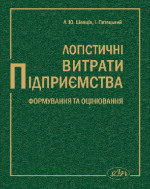 Монографія. Львів: Видавництво Львівської політехніки, 2011. 244 с. Формат 170 х 215 мм. М'яка обкладинка. Ціна:187,00грн.Друк на вимогу Weight: 0 кгРозглянуто актуальні питання теорії та практики формування та оцінювання логістичних витрат підприємств.
Висвітлено методологічні основи класифікації логістичних витрат підприємства за переліком істотних ознак. Ідентифіковано чинники впливу на рівень логістичних витрат підприємства. Обґрунтовано змістові характеристики системи управління витратами запасів підприємства і адаптовано концепцію реінжинірингу до умов системи управління запасами підприємства. Досліджено формування та здійснено оцінку синергічного ефекту в результаті логістичних інновацій, ідентифіковано ефекти залежно від зміни обсягу логістичних витрат і запропоновано рекомендації щодо їх оцінювання. Запропоновано комплекс організаційних змін щодо удосконалення оцінювання логістичних витрат та рекомендації щодо моніторингу.
Для наукових працівників, підприємців, державних службовців, викладачів вищих навчальних закладів, аспірантів та студентів.ЗмістПередмова.РОЗДІЛ 1. Теоретичні засади формування логістичних витрат підприємств.
1.1. Логістичні витрати в структурі витрат підприємства.
1.2. Стратегічний вимір логістичних витрат підприємства.
1.3. Логістичні витрати в умовах інноваційного розвитку.РОЗДІЛ 2. Оцінювання логістичних витрат підприємств.
2.1. Принципи оцінювання та планування логістичних витрат.
2.2. Структурний аналіз логістичних витрат.
2.3. Оцінювання слабкоструктурованих витрат (на прикладі витрат, викликаних шумом).РОЗДІЛ 3. Логістичні витрати в системі управління підприємства.
3.1. Планування стратегій та цілей.
3.2. Реінжиніринг логістичних процесів.
3.3. Витрати і якість у логістичній системі.РОЗДІЛ 4. Ефективність управління логістичними витратами.
4.1. Аналізування ефективності методичних підходів до управління логістичними витратами.
4.2. Ідентифікування та оцінювання економічних ефектів від зміни обсягу і структури логістичних витрат.
4.3. Фактори, які впливають на виникнення позитивних економічних ефектів від здійснення логістичних витрат.
4.4. Організаційні зміни як спосіб удосконалення планування логістичних витрат. РОЗДІЛ 5. Інноваційні рішення в управлінні витратами.
5.1. Інформатизація в оцінюванні логістичних витрат.
5.2. Управління витратами в моделі логістичного контролінгу.
5.3. Моніторинг стану реалізації організаційних змін, мета яких – удосконалити планування та оцінювання логістичних витрат.Висновки.
Додаток.
Список літератури.